 全教總【生態綠】商品團購訂購單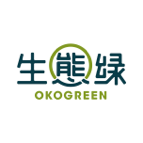  公平貿易認證咖啡等商品您所購買生態綠商品都有公平貿易認證標籤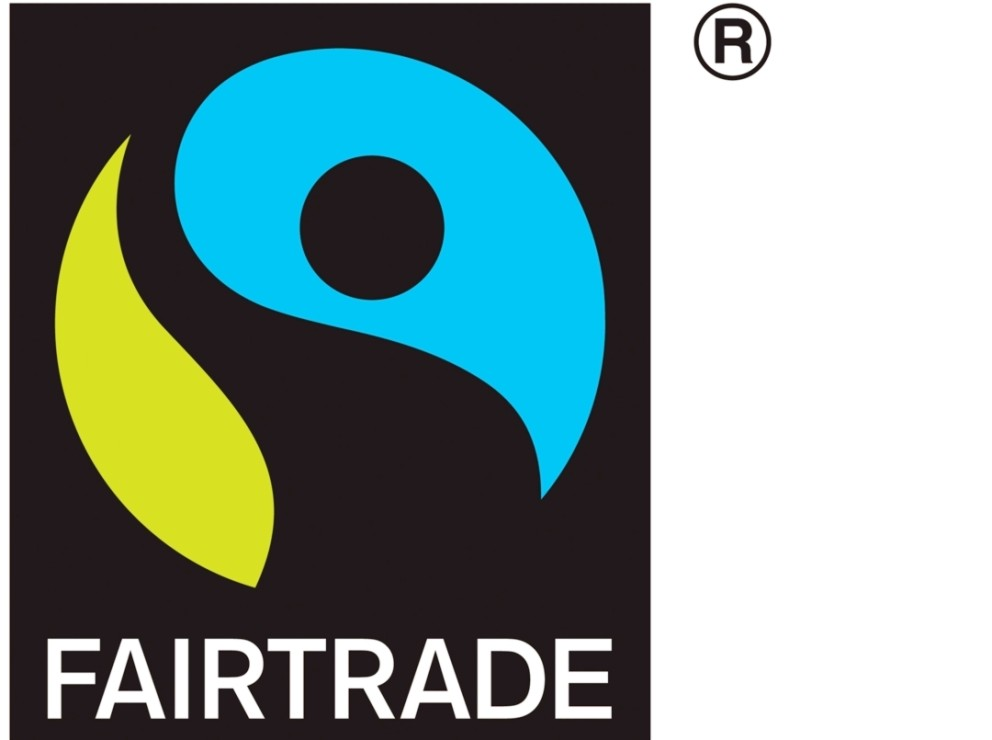 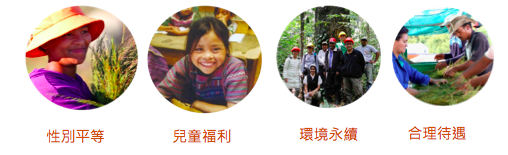 友善小農公平貿易對生產者承諾提供一個能維持生計與永續經營的「保證收購價格」，這個價格能讓農民免除價格波動的傷害與保持生存尊嚴。友善環境加入公平貿易組織的農人與工人也被鼓勵使用永續的生產方式、尊重自然環境，因此在公平貿易所認證的咖啡中，接近85%也是對環境與工人健康較有益的有機咖啡。友善消費者公平貿易以透明的管理方式與商業模式，建立一個負責任的商業網絡，讓消費者可以清楚追溯產品的來源。支持公平貿易產品就可以改變世界！您所購買的每個公平貿易產品，都將協助第三世界的農民脫離貧困，讓他們的小孩有接受教育與醫療的機會。訂購傳真專線：02-2999-5225或訂購E-mai：kiwi.pan@okogreen.com.tw訂購服務專線：潘小姐 02-2999-1515#301凡訂購金額滿15000元（含）以上，優惠價再95折。本合作案採【貨到付款、轉帳匯款】，離島僅限匯款。廠商收到訂購單後，回電或E-mail給訂購會員，確認訂購成功。訂購與出貨：  生態綠於接受訂單後，於七個工作日內完成出貨，如遇連續假日或特殊大量訂購，雙方應就個案商談出 貨時間。            本島配送，當日配隔日或隔日+1日配達。花東及偏遠地區需視天候交通狀況再加1~2日。            遇國定與連續假期配送日停止配送，均為白天配送，不提供指定夜間、假日與特定時段之配送服務。運費計算            台灣本島：凡購買金額滿2500元（含）以上，運送到同一地點免運費，未滿則酌收120元運費。            離      島 ：凡購買金額滿3000元（含）以上，運送到同一地點免運費，未滿則酌收150元運費。序商品名稱規格市面售價團購售價訂購數量17入濾泡式咖啡掛耳包「甘香風味」(甘順馨香/非洲風味)10g/包，7包/盒21016827入濾泡式咖啡掛耳包「濃醇風味」(濃醇典雅/亞洲風味)10g/包，7包/盒2101683單品咖啡日記＿生態綠經典濾泡式掛耳包/七種單品一週心情12g/包，7包/盒2301844純黑即溶咖啡30入2.5g/包，30包/盒2952365南非國寶茶原味20入2.5g/包，20包/盒2201766純可可粉300g3502807天然冷離心初榨椰子油300ml4503608防彈咖啡組：單品咖啡日記＋椰子油6805449防彈可可組：純可可粉＋椰子油80064010全教總專屬超值掛耳組：7入掛耳咖啡（3款）任選10盒2100-23001600合計金額：                               元合計金額：                               元合計金額：                               元合計金額：                               元合計金額：                               元合計金額：                               元會員學校              縣/市會員姓名會員卡號聯絡電話送貨地址會員Mail付款方式⏮貨到付款 ⏮轉帳匯款，付款帳戶後五碼＿＿＿＿＿＿。(匯款完成後出貨)⏮貨到付款 ⏮轉帳匯款，付款帳戶後五碼＿＿＿＿＿＿。(匯款完成後出貨)⏮貨到付款 ⏮轉帳匯款，付款帳戶後五碼＿＿＿＿＿＿。(匯款完成後出貨)⏮貨到付款 ⏮轉帳匯款，付款帳戶後五碼＿＿＿＿＿＿。(匯款完成後出貨)⏮貨到付款 ⏮轉帳匯款，付款帳戶後五碼＿＿＿＿＿＿。(匯款完成後出貨)匯款帳戶
 戶名：生態綠股份有限公司
 銀行：國泰世華 復興分行
 銀行代碼: 013( ATM)
 帳號：018-03-500392-1
 
 戶名：生態綠股份有限公司
 銀行：國泰世華 復興分行
 銀行代碼: 013( ATM)
 帳號：018-03-500392-1
 
 戶名：生態綠股份有限公司
 銀行：國泰世華 復興分行
 銀行代碼: 013( ATM)
 帳號：018-03-500392-1
 
 戶名：生態綠股份有限公司
 銀行：國泰世華 復興分行
 銀行代碼: 013( ATM)
 帳號：018-03-500392-1
 
 戶名：生態綠股份有限公司
 銀行：國泰世華 復興分行
 銀行代碼: 013( ATM)
 帳號：018-03-500392-1
 